Post Award Amendments Reference SheetThe purpose of this reference sheet is to provide a brief guide on how to initiate post award amendment applications and access in-progress post award amendment applications from inside the eRA system.What are Post Award Amendments?Post award amendments are modifications to your grant that require an application submission and federal approval given in the form of a revised Notice of Award (NOA). Post award amendment types available in eRA Commons include:Budget RevisionCarryover RequestChange in ScopeKey Personnel ChangesMerger, Transfer, etc.Also used for Successor in Interest actionsNo-Cost ExtensionOrganization ChangeChange of organization information. For changes of the organization itself, use Merger, Transfer, etc.Please note that a non-competing continuation is not a post award amendment. For more information on continuations please access https://www.samhsa.gov/grants/continuation-grants. Initiating a new Post Award Amendment applicationNote: You must be the Project Director (PD) of the grant or be a Signing Official (SO) with the grantee organization to initiate Post Award Amendments for a grant.Log into eRA Commons (https://public.era.nih.gov/commons) with your username and passwordAccess the Non-Research tabSelect the sub-option Manage Post Award AmendmentsIf you have the SO role, enter search criteria and click SearchIn the Action column for the appropriate award number, click on Initiate… to view a drop-down menu of possible post award amendment types. 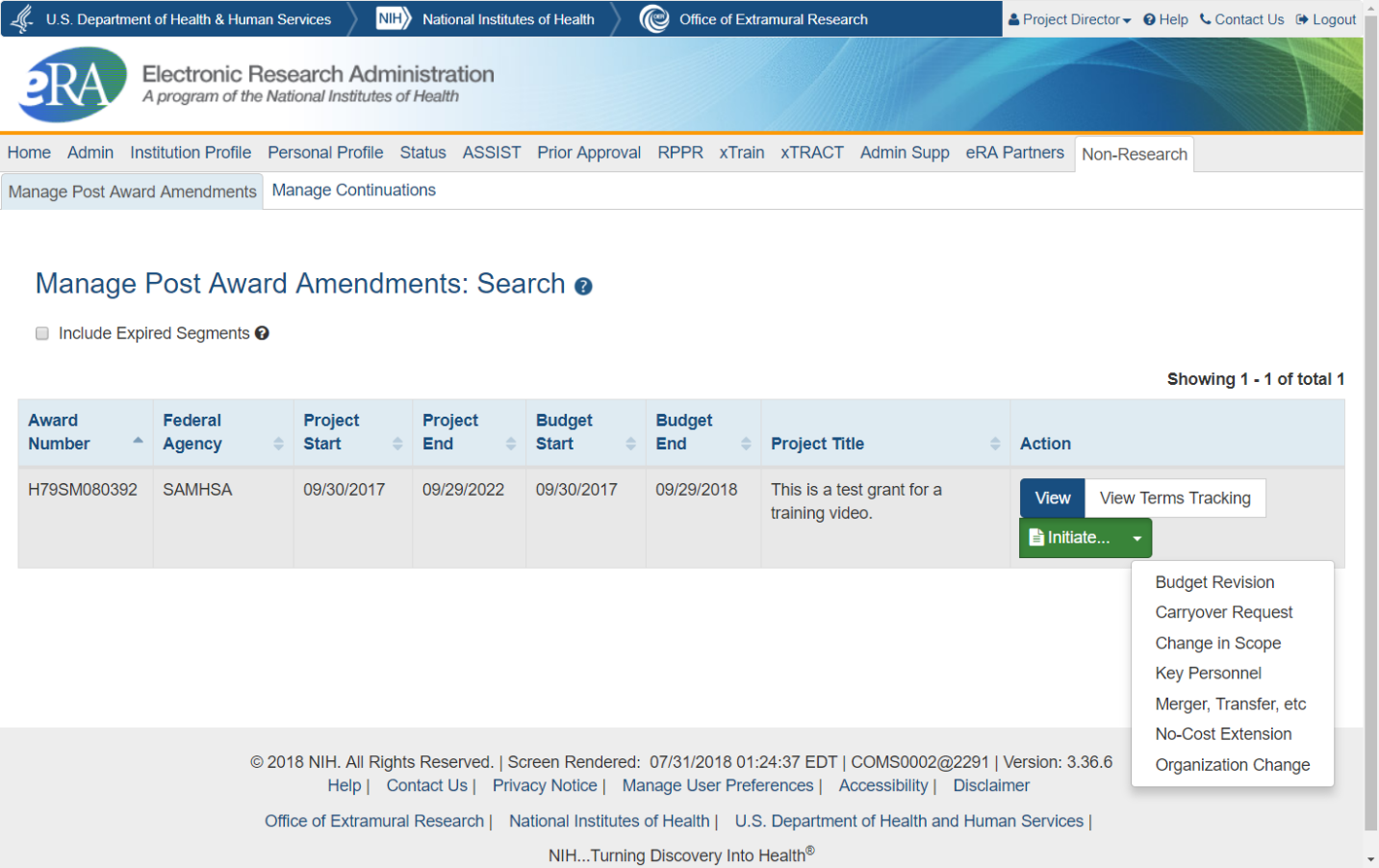 Click on the desired post award amendment type, which will open an application in ASSIST, and begin the post award amendment applicationKeep track of the Application Identifier on the Summary tab to access your incomplete application at a later time/date.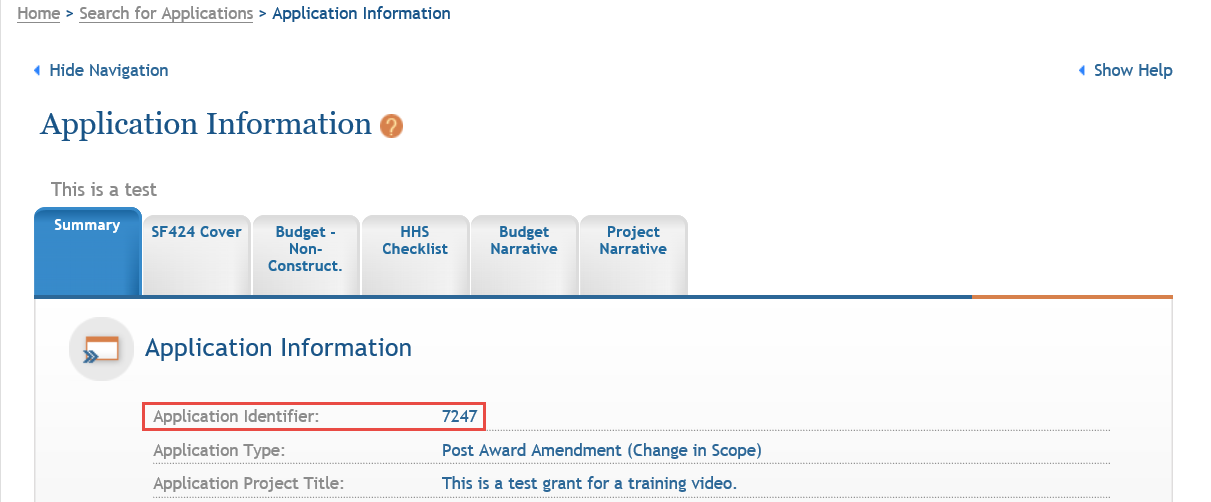 When you have completed the required forms and are ready to submit the application, you will need to complete the submission process described below.Adding and Removing Post Award Amendment application forms You may wish to add additional forms to applications before submitting them. To do this, follow the steps below:From the Application Information page, click the Add Optional Form action button on the leftSelect your desired form from the dropdownClick Submit Query to add the formTo remove a form, open the form to begin editing it and use the Remove Form button.Note: Be careful to only use the Remove Form action with optional forms you have added to avoid removing a required form.  Your Amendment will not be processed without all of the required forms.Accessing an In-Progress Post Award Amendment application to Edit or ViewYou can access and edit in-progress (prior to submission or view submitted) post award amendment applications in ASSIST using the steps below:Access eRA CommonsClick on the ASSIST tabOn the ASSIST homepage, click Search ApplicationsEnter search criteria and click SearchIf you have the Application Identifier, search using that. It will bring up only one result since it is unique for each application.  Managing access to Post Award Amendment applicationsTo work on a Post Award Amendment application, you must have access to it in ASSIST. By default, to access and edit the application you will need one of the following roles:Signing Officials (SO) of the grantee organizationAdministrative Officials (AO role in eRA Commons) of the grantee organizationThe Project Director (PD) identified in the applicationSigning Officials may also add, modify, or remove access for other users. Follow the steps below to change access for other users:While viewing your post award amendment application in ASSIST, click the Manage Access Action button on the left side of the page.To Add a new user, click on the Add New User buttonEnter their Commons username into the Username fieldClick SubmitAssign them access levelsClick SaveTo Edit an existing user, click on their username in the User columnAdjust their access and click Save to change their accessClick Revoke All Accesses to remove all access for that userSubmitting Post Award Amendment applicationsTo submit an application, you will need to be a Signing Official (SO) and will need to be able to enter Grants.gov Authorized Organizational Representative (AOR) credentials by having that role yourself, having the AOR enter their credentials, or by obtaining the credentials from the AOR and entering them. Once you submit a post award amendment application, you will not be able to un-submit it, revise it, or copy it in ASSIST. To submit an application, follow the steps below:Access the application you are ready to submitClick Update Submission Status in the Actions list on the leftSelect Ready for Submission in the status dropdownEither enter a comment and click Add Comment or click Continue without adding a comment. These are comments for your organization’s reference and are not sent to SAMHSA.Click the Submit Application buttonClick Submit to confirm you would like to submit your post award applicationEnter your Grants.gov Authorized Organization Representative (AOR) credentialsClick EnterPost Submission StepsAfter your Post Award Amendment is submitted, the Project Director and Business Official, as well as the SAMHSA GPO and GMS, will be notified by email. The email will include the Grant Number, Project Director name, the Amendment Type, and other relevant information.You can continue to monitor the status of your application by accessing the Post Award Amendments View page. To do so, follow these steps:Log into eRA Commons (https://public.era.nih.gov/commons) with your username and passwordAccess the Non-Research tabSelect the sub-option Manage Post Award AmendmentsIf you have the SO role, enter search criteria and click SearchIn the Action column for the appropriate award, click View to display amendments associated with that grant award.You will be able to view all submitted amendment applications as well as the amendment status of each amendment application.Amendment Statuses:Submitted: The application has been submitted and successfully received by SAMHSA.In Review: SAMHSA staff have begun to review the application.Disapproved: The amendment application has been disapproved. Awarded: The amendment application has been approved and a new notice of award has been issued.Contacts:Budget and grant-specific questions:  contact your assigned Grants Management Specialist (GMS)Program-related questions: contact your assigned Grants Project Officer (GPO)Technical questions: contact the eRA Service Desk Web: eRA Service Desk Support  
Toll-free: 1-866-504-9552, option 6 for SAMHSA queue
Phone: 301-402-7469, option 6 for SAMHSA queue
Hours:  Mon-Fri, 7 a.m. to 8 p.m. Eastern Time 